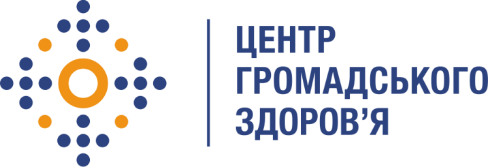 Державна установа
«Центр громадського здоров’я Міністерства охорони здоров’я України» оголошує конкурс на відбір консультанта з надання послуг онлайн синхронного перекладу під час проведення дводенного заходу «Національна зустріч «ЗПТ в Україні. Досягнення та виклики. 20 років можливостей» в рамках проекту «Посилення лікування ВІЛ-інфекції, спроможності лабораторної мережі, замісної підтримуючої терапії та програмного моніторингу в Україні в рамках Надзвичайної ініціативи Президента США з надання допомоги у боротьбі з ВІЛ/СНІД (PEPFAR)»Назва позиції: Консультант з надання послуг онлайн синхронного перекладу під час проведення дводенного заходу: «Національна зустріч «ЗПТ в Україні. Досягнення та виклики. 20 років можливостей» Кількість осіб: 2 Термін надання послуг: березень 2024 року.Інформація щодо установи:  Державна установа «Центр громадського здоров’я Міністерства охорони здоров’я України» (ЦГЗ) — санітарно-профілактичний заклад охорони здоров’я, головними завданнями якого є діяльність у галузі громадського здоров’я і забезпечення потреб населення шляхом здійснення епідеміологічного нагляду, виконання повноважень щодо захисту населення від інфекційних та неінфекційних захворювань, лабораторної діяльності, біологічної безпеки та біологічного захисту. ЦГЗ виконує функції головної установи Міністерства охорони здоров’я України у галузі громадського здоров’я та протидії небезпечним, особливо небезпечним, інфекційним та неінфекційним захворюванням, біологічного захисту та біологічної безпеки, імунопрофілактики, лабораторної діагностики інфекційних недуг, гігієнічних та мікробіологічних аспектів здоров’я людини, пов’язаних із довкіллям, національного координатора Міжнародних медико-санітарних правил, координації реагування на надзвичайні ситуації у секторі громадського здоров’я.Завдання: Послуги онлайн синхронного перекладу в мовній парі (АНГЛ-УКР-АНГЛ) під час проведення дводенного заходу «Національна зустріч «ЗПТ в Україні. Досягнення та виклики. 20 років можливостей» Вимоги до кандидатів: Рівень знання англійської мови – не нижче С2;Досвід синхронного перекладу онлайн/офлайн зустрічей;Досвід перекладу заходів на тему надання медичної допомоги уразливим групам населення.Наявність навичок користування пакетом MS Office, Google Docs Suite.Досвідчений користувач засобами електронної комунікації (електронна пошта, Telegram, Viber, WhatsApp, Zoom).Резюме українською та англійськими мовами мають бути надіслані електронною поштою на електронну адресу: vacancies@phc.org.ua. з копією на a.ptashchenko@phc.org.ua. В темі листа, будь ласка, зазначте: «Консультант з надання послуг онлайн синхронного перекладу під час проведення дводенного заходу «Національна зустріч «ЗПТ в Україні. Досягнення та виклики. 20 років можливостей»Термін подання документів – до 01 березня 2024 року. Реєстрація документів 
завершується о 18:00.За результатами відбору резюме успішні кандидати будуть запрошені до участі у співбесіді. У зв’язку з великою кількістю заявок, ми будемо контактувати лише з кандидатами, запрошеними на співбесіду. Умови завдання та контракту можуть бути докладніше обговорені під час співбесіди.Державна установа «Центр громадського здоров’я Міністерства охорони здоров’я України» залишає за собою право повторно розмістити оголошення про конкурс, скасувати конкурс, запропонувати договір з іншою тривалістю.